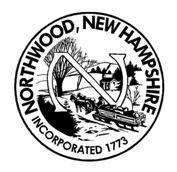 Northwood, NH Board of SelectmenMeeting AgendaNorthwood Town HallNovember 12, 2019 – 5:30 pm5:30 pm Call to Order, Roll Call, Pledge of AllegianceCitizen’s Forum (no more than 3 minutes per person at Board’s discretion)New BusinessApproval of Consent ManifestApproval of Purchase OrdersApproval of Minutes10/22/2019Miscellaneous Signatures/ApprovalsOath of Office – n/aPermission for Chairman Bryer to sign for Highway project along Route 7Eversource Audit Approval – EMCReview of Draft 2018 AuditViena Dow – Transfer Station infoMasonic Hall President – intentionsRecreation Director - resignationRecreation budget proposalLibrary Trustees – Parking lot and paintingLibrary budget proposalOngoing BusinessBudget Reviews/Update – 1st Meeting of the Month & ProjectionsDepartment Head Reports – 2nd Meeting of the MonthTown Administrator’s ReportIndividual Selectman’s ReportsCitizen’s Forum (no more than 3 minutes per person at Board’s discretion, and related to agenda items)Non-Public Session	RSA 91A: 3 II (a, c or other) If Needed – 7:30 pmChief Tetreault – Application for on-call/PT FF’sAdjournment*Any person requiring interpretive or other accommodations is asked to contact the Town Office at least 48 hours prior to the start of the meeting.FUTURE BOS MEETINGS		BOS BUDGET MEETINGS		PLANNING BOARD MEETINGS11/26/2019				11/13/2019				11/14/201912/3/2019				11/20/2019				11/21/2019	12/17/2019				11/21/2019				11/22/2019 (if needed)			BUDGET COMMITTEE							ZBA MEETINGS12/7/2019 All Day Saturday							11/25/2019